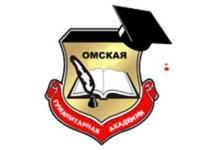 МЕТОДИЧЕСКИЕ УКАЗАНИЯПО ПОДГОТОВКЕ, ОФОРМЛЕНИЮ И ЗАЩИТЕКУРСОВОЙ РАБОТЫпо дисциплине «Профессиональное консультирование»Направление подготовки: 37.03.01 «Психология» Направленность (профиль) подготовки:«Психологическое консультирование»Омск, 2024     Составитель:Доцент кафедры «Педагогики, психологии и социальной работы»к..пс.н., доцент    В.Г. ПинигинРекомендованы решением кафедры «Педагогики, психологии и социальной работы»протокол  №4 от 25.03.2024	Зав. кафедрой к.п.н., доцент Котлярова Т.С.Методические указания по подготовке, оформлению и защите курсовой работы по дисциплине «Профессиональное консультирование» предназначены для студентов Омской гуманитарной академии, обучающихся по направлению подготовки 37.03.01 «Психология» направленность (профиль) программы «Психологическое консультирование».ОглавлениеВВЕДЕНИЕ1. МЕТОДИЧЕСКИЕ РЕКОМЕНДАЦИИ ПО ПОДГОТОВКЕ КУРСОВОЙ РАБОТЫ2. ПОРЯДОК ОФОРМЛЕНИЯ КУРСОВОЙ РАБОТЫ3. ЗАЩИТА КУРСОВОЙ РАБОТЫ 4. КРИТЕРИИ ОЦЕНКИ КУРСОВОЙ РАБОТЫ5. СПИСОК РЕКОМЕНДУЕМОЙ ЛИТЕРАТУРЫ ВВЕДЕНИЕПри изучении дисциплины«Профессиональное консультирование»студентами направления подготовки37.03.01«Психология»предусматривается написание курсовой работы. Курсовая работа рассматривается как форма текущего контроля самостоятельной работы студента. Более того, выполнение курсовой работы является важным звеном в выработке у студента навыков самостоятельного изучения экономической науки, обобщения накопленных знаний, формулирование своего суждения. Самостоятельная работа студента над курсовой работой дает возможность применить полученные знания в написании выпускной квалификационной работы, что, безусловно, важно в подготовке будущего дипломированного специалиста к трудовой деятельности.Студенты, раскрывая письменно тему курсовой работы, допускают много ошибок, как при изложении материала, его структуризации, так и при оформлении, поэтому представляется целесообразным изложить в методических указаниях некоторые советы, которые помогут студенту успешно справиться с заданием и предостеречь его от некоторых ошибок.1. МЕТОДИЧЕСКИЕ РЕКОМЕНДАЦИИ ПО ПОДГОТОВКЕ КУРСОВОЙ РАБОТЫВыполнение курсовой работы по дисциплине «Профессиональное консультирование» предусматривает выполнение следующих этапов:Выбор темы работы. Тематика курсовых работ разрабатывается (ежегодно пересматривается) и утверждается кафедрой педагогики, психологии и социальной работы. Студент самостоятельно выбирает тему работы. Он может предложить и свою тему, не указанную в тематике кафедры, но она обязательно должна быть согласована с научным руководителем. Кафедра устанавливает конечный срок выбора темы. За студентом, не определившим к этой дате круг своих интересов, тема закрепляется научным руководителем. Примерная тематика курсовых работ по дисциплине «Профессиональное консультирование» представлена в Приложении А.Подбор литературы к курсовой работе осуществляется студентом самостоятельно с помощью руководителя работы. Студент обязан уметь пользоваться каталогами, фондами библиотеки института, электронной библиотечной системой академии,  осуществлять поиск нужной печатной и электронной информации. Изучение литературы лучше начинать с учебников, учебных пособий. Вначале необходимо твердо усвоить требования программы курса. Учебники во многом предопределяют главные направления исследования, значительная часть которых характеризует и нерешенные проблемы. Очередность дальнейшего изучения информационных источников трудно регламентировать: она определяется спецификой темы, подготовленностью студента и др. Но в большинстве случаев целесообразно перейти к изучению монографических изданий, так как в них системно повторяется учебный материал,вскрываются фундаментальные проблемы и пути их решения. Периодическая печать ставит острые, злободневные вопросы сегодняшнего дня и их восприятие должно быть подготовленным. Начинать изучение журнальных и газетных статей лучше с последних, только что опубликованных материалов, а затем, изданные позднее. Главное в изучении литературы - это подбор, систематизация материалов в соответствии с планом работы. Овладение этой работой позволяет по-новому изложить известный материал, сопоставить различные точки зрения, сформулировать собственный взгляд на проблему, что служит основой самостоятельного выполнения курсовой работы.Сбор и обработка информации является одним из наиболее ответственных и сложных этапов выполнения курсовой работы.Статистическая и другая информация собирается с учетом задач, поставленных в работе. Основными ее источниками являются:нормативные материалы (законы, указы, постановления, методические указания и положения, и т. п.);специальная литература научные публикации (книги, статьи) по выбранной теме. Они рекомендуются научным руководителем и могут подбираться студентом самостоятельно. Данные материалы (вместе с учебными пособиями) служат основой подготовки теоретической части выпускной работы;Студент должен использовать те учебные пособия, которые указаны в списках литературы по программам конкретных дисциплин;фактические данные о работе конкретных отечественных и зарубежных предприятий.При подборе материалов студент должен обращать внимание на то, что в них могут содержаться несовпадающие, а иногда и противоположные точки зрения по одному и тому же вопросу. В этом случае он обязан высказать в работе свое мнение о том, какая из точек зрения представляется ему наиболее правильной, и обосновать этот вывод.Содержание  работы  отражает  ее   основную   идею,   структуру логику    изложения    материала.    Его    составление    определяет направленность     работы,    самостоятельность,     актуальность, исследовательский характер. Следует включать в состав плана 2 главы, а в них по 2-3 параграфа.Как правило,  содержание курсовой работы должно состоять из введения,   трех   пунктов    (вопросов)    содержательной    части, заключения,   списка   литературы   и,   возможно,   приложений. Методика написания работы во многом и индивидуальный характер. Отметим некоторые общепринятые положения, характеризующие исследовательскую работу.Введение. Эта часть работы содержит обоснование актуальности темы. Во введении также отражается краткая информация о замысле исследования. Здесь не следует увлекаться ссылками на литературу и особенно цитатами. Оно должно занимать не более 1-2 страниц машинописного текста.Далее формулируется научный аппарат исследования. К нему относятся:Цель исследования. Цель - это переформулированная проблема и ожидаемый результат.При формулировке цели исследования ответьте на следующий вопрос: Какой результат исследования Вы намерены получить?Объект исследования.Объект исследования - это определенный процесс или взятая в динамике система, подлежащие изучению, и с этой целью выделенные исследователем из объективной области.Определяя объект, следует ответить на вопрос: Что будет исследоваться?Предмет исследования. При определении предмета исследования необходимо знать, что это один из аспектов, какая-то часть объекта исследования, которая устанавливает границы научного поиска. Это те наиболее значимые с практической или теоретической точки зрения свойства, стороны, особенности объекта, которые подлежат непосредственному изучению.В предмете исследования выделяют те элементы, связи, отношения, факторы, условия, механизмы внутри объекта, которые предполагается изучить в данной работе.Необходимо все исследование вести обязательно в рамках предмета., который должен вытекать из темы, перекликаться с ней, не дублируя тему, а раскрывая ее.Задачи исследования.В соответствии с целью, объектом и предметомисследования определяются, задачи. Задачи это - шагии действия для достижения цели. Цель формируется всегда одна. Задач выдвигается всегда несколько, однако их не должно быть много. Основные задачи должны быть выделены, логически и хронологически увязаны между собой. Последовательность сформулированных задач отражает логику исследования.Аналитический обзор литературы предназначается для отражения знаний автора работы имеющихся печатных работ по  вопросам темы исследования, которые могут базироваться только на основе мировых и отечественных достижений науки и практики, поэтому студентам надо очень хорошо изучить имеющиеся  публикации  по вопросам темы. Для этого они подбирают литературу и делают для себя необходимые выписки. Из литературных источников важно взять все то, что может пригодиться при освещении вопросов темы, на что можно будет ссылаться по тексту.На все использованные в работе литературные источники следует делать ссылки.  Полный список использованной литературы приводится в конце работы и является обязательной ее частью.Основная часть работы трудно методически регламентируется, что определяется спецификой темы и уровнем подготовленности студента. Студент должен знать, что он обязан решительно отказаться от дословного переписывания источников, что называется «плагиатом» и требует ответственности. Чтобы выработать свой стиль изложения материалов, можно начать с умения компилировать предложения, заимствуя их из многих источников и подчиняя своему плану работы.Исключительно важно научиться отличать популярные стили изложения (литературный, журналистский, газетный, разговорный) от научного и овладеть его особенностями: отсутствие в тексте личных местоимений; неупотребление слов, выражающих чувства, эмоции («я думаю», «к сожалению» и т.д.); повествование от третьего лица (вместо «я считаю...», «представляется целесообразным ...» и т.д.), соблюдать сдержанность в оценках личности, точек зрения, процессов; избегать необъективного или политизированного подхода и др.Рассматривая вопрос, студент не должен оставаться «кадром». Следует активно выражать свое мнение, присоединяться к какой-то точке зрения и т.д. Лучшим показателем исследования является объективная аргументация психологических особенностей явлений, процессов. Она опирается не на случайные примеры, а на закономерности психического развития. Поэтому при рассмотрении проблем, обязательно использование статистических данных, построение таблиц.Следует знать особенности построения таблиц, приводимых в тексте работы и размещаемых в приложениях. Таблица, помещаемая в тексте научной работы должна быть простой, компактной, содержать обобщенную информацию. В приложении помещается конкретизирующий практический, статистический и графический материал. В приложение могут быть перенесены расчеты, объяснения формул и пр. Нередко, в курсовых работах все виды таблиц, графиков и диаграмм выносятся в приложения, без анализа, объяснений и даже указаний в тексте, что свидетельствует о нарушении основных приемов научного исследования.Содержание основной части включает: 1 Глава -  рассмотрение определения изучаемого предмета, его характеристика.2  Глава - практическая. Она должна содержать краткую характеристику предмета исследования, его особенности и возможности.Заключение составляется на основе написанной работы как выводы из нее. Это краткое изложение главных проблем и положений, изложенных в работе. В заключении не может содержаться новых моментов, не рассмотренных в основной части работы. Оно не является продолжением текста работы, а краткими выводами из ее содержания. Редакционно заключение может повторять выписки из основной части работы. Искусство составления заключения - это умение в краткой, лаконичной форме показать все самое ценное в работе: новые идеи, собственный взгляд, важность проблем, их обоснованность, пути решения проблем, предложения. 2.  ПОРЯДОК ОФОРМЛЕНИЯ КУРСОВОЙ РАБОТЫ1. Общие требованияРекомендуемый объём курсовой работы (без учета приложений) – от 25 до 35 листов формата А4. Курсовая работа должна состоять из следующих частей, расположенных в указанном порядке:Титульный лист (Приложение В),Содержание, (Приложение Б)Введение.Основная часть.Заключение.Перечень условных обозначений, символов, принятых в работе сокращений, терминов (при необходимости).Список использованных источников.Приложения.Расписка о самостоятельном написании курсовой работы и об отсутствии заимствований без ссылок на источники (Приложение Г). Оригинальность текста должна быть не менее 60%.  Проверить текст можно используя сайт https://www.antiplagiat.ru/Каждая структурная часть работы начинается с новой страницы.Каждая письменная работа должна быть набрана в текстовом редакторе (с включением таблиц и иллюстраций непосредственно в текст работы) и сохранена в формате .doc в виде одного файла (начиная с титульного листа и заканчивая последней страницей). Формат страницы – А4.Текст письменной работы следует набирать, соблюдая следующие размеры полей: правое – 10 мм, верхнее и нижнее – 20 мм, левое – 30 мм. Тип шрифта: Times New Roman, размер: 14 pt (пунктов) (на рисунках и в таблицах допускается применение более мелкого размера шрифта, но не менее 10 pt). Текст печатается через полтора интервала, красная строка – 1,25 см. Цвет шрифта должен быть черным, необходимо соблюдать равномерную плотность, контрастность и четкость изображения по всей работе. Полужирный шрифт, курсив и подчеркнутый шрифт не применяются.Выравнивание текста - по ширине. Выравнивание таблиц и рисунков – по центру.Расстановка переносов - автоматическая.Каждая страница текста, включая иллюстрации и приложения, нумеруется арабскими цифрами по порядку без пропусков и повторений. Титульный лист входит в общее количество страниц, но номер страницы на нем не ставится. Номера страниц проставляются в центре нижней части листа (нижнего колонтитула) без точки. Опечатки, описки,  исправления, повреждения листов работы, помарки и следы не полностью удаленного прежнего текста (графики) не допускаются.   Наименования разделов и подразделов (заголовки) начинаются с заглавной буквы того же размера и располагаются по центру. В конце заголовка точка не ставится, не допускаются переносы слов в заголовках. Текст начинается  через интервал после заголовка.Разделы должны иметь порядковые номера в пределах всего документа, обозначенные арабскими цифрами без точки. Подразделы должны иметь нумерацию в пределах каждого раздела. Номер подраздела состоит из номеров раздела и подраздела, разделенных точкой. В конце номера подраздела точка не ставится. Разделы, как и подразделы, могут состоять из одного или нескольких пунктов. Каждый раздел должен начинаться с новой страницы. Подразделы следуют друг за другом без вынесения нового подраздела на новую страницу. Не допускается начинать новый подраздел внизу страницы, если после заголовка подраздела на странице остается менее четырех строк основного текста. В этом случае подраздел необходимо начать с новой страницы.Если документ не имеет подразделов, то нумерация пунктов в нем должна быть в пределах каждого раздела, и номер пункта должен состоять из номеров раздела и пункта, разделенных точкой. В конце номера пункта точка не ставится, например:
1 Типы и основные размерыЕсли документ имеет подразделы, то нумерация пунктов должна быть в пределах подраздела и номер пункта должен состоять из номеров раздела, подраздела и пункта, разделенных точками, например:3 Методы испытаний3.1 Аппараты, материалы и реактивы3.2 Подготовка к испытаниюВ тексте документа не допускается:применять обороты разговорной речи, техницизмы, профессионализмы;применять для одного и того же понятия различные научные термины, близкие по смыслу (синонимы), а также иностранные слова и термины при наличии равнозначных слов и терминов в русском языке;применять произвольные словообразования;применять сокращения слов, кроме установленных правилами русской орфографии, соответствующими государственными стандартами;сокращать обозначения единиц физических величин, если они употребляются без цифр, за исключением единиц физических величин в головках и боковиках таблиц и в расшифровках буквенных обозначений, входящих в формулы и рисунки.В тексте документа, за исключением формул, таблиц и рисунков, не допускается:применять математический знак минус (-) перед отрицательными значениями величин (следует писать слово «минус»);применять без числовых значений математические знаки, например > (больше), < (меньше), = (равно), (больше или равно), (меньше или равно), (не равно), а также знаки N (номер), % (процент).1. Правила оформления ссылокЦитаты, а также все заимствованные из печати данные (нормативы, цифры и др.), должны иметь библиографическую ссылку на первичный источник. Ссылка ставится непосредственно после того слова, числа, символа, предложения, по которому дается пояснение, в квадратных скобках. В квадратных скобках указывается порядковый номер источника в соответствии со списком использованных источников, например: Общий список справочников по терминологии, охватывающий время не позднее середины ХХ века, дает работа библиографа И. М. Кауфмана [59].Если ссылку приводят на конкретный фрагмент текста документа, в квадратных скобках указывают порядковый номер источника и номер страницы, на которой помещен объект ссылки. Сведения разделяют запятой, например: Известно [4, с. 35], что для многих людей опорными и наиболее значимыми в плане восприятия и хранения информации являются визуальные образы.Приводимые в работе цитаты должны быть по возможности краткими. Если цитата полностью воспроизводит предложение цитируемого текста, она начинается с прописной буквы. Если цитата включена на правах части в предложение авторского текста, она пишется со строчной буквы. Если в цитату вошла только часть предложения цитируемого источника, то либо после кавычки ставится многоточие и цитата начинается с маленькой буквы, либо цитата начинается с большой буквы и заканчивается многоточием, например: Ф. Котлер подчеркивал, что современный маркетинг «...все в большей степени ориентируется на удовлетворение потребностей индивидуального потребителя» [26, с. 84].  2. Правила оформления иллюстрацийКоличество иллюстраций должно быть достаточным для пояснения излагаемого текста. Иллюстрации могут быть расположены как по тексту документа (возможно ближе к соответствующим частям текста), так и в конце его (в приложениях).Независимо от содержания (схемы, графики, диаграммы, фотографии и пр.)  каждая иллюстрация  обозначается словом «Рисунок», с указанием номера и заголовка, например:  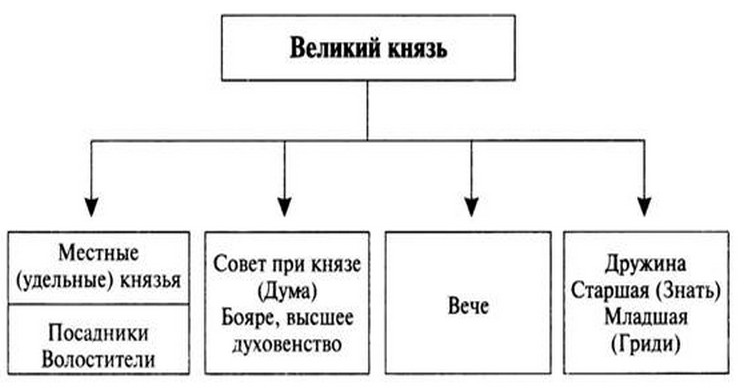 Рисунок 2 – Управление древнерусским государствомПри цветном исполнении рисунков следует использовать принтер с возможностью цветной печати. При использовании в рисунках черно-белой печати следует применять черно-белую штриховку элементов рисунка. На все рисунки должны быть даны ссылки в тексте работы, например: «... в соответствии с рисунком 2 …» или «… тенденцию к снижению (рисунок 2)». Рисунки следует располагать в работе непосредственно после текста, в котором они упоминаются впервые (при наличии достаточного пространства для помещения рисунка со всеми поясняющими данными), или на следующей странице. Если рисунок достаточно велик, его можно размещать на отдельном листе, при этом допускаетсяповоротрисунка на 90° противчасовой стрелки относительно страницы (альбомная ориентация). Рисунки, размеры которых больше формата А4, учитывают как одну страницу и помещают в приложении. Рисунки, за исключением рисунков в приложениях, следует нумеровать арабскими цифрами сквозной нумерацией по всей работе. Если на рисунке отражены количественные показатели, то после заголовка рисунка через запятую указывается единица измерения, например:  Рисунок 1- Уровень тревожности у дошкольников в экспериментальной и контрольной группах, (%)Если рисунок взят из первичного источника без авторской переработки, следует сделать ссылку на источник, например:  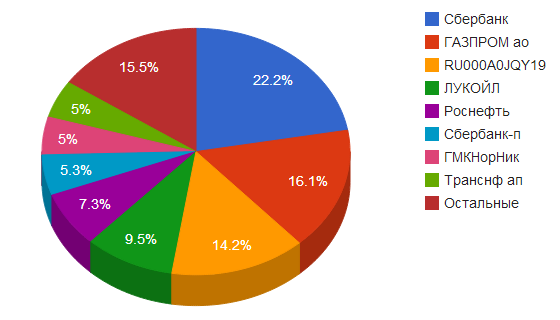 Рисунок Б.3 – Объёмы торгов ММВБ [6, с. 14]При необходимости между рисунком и его заголовком помещаются поясняющие данные (подрисуночный текст).Рисунки каждого приложения обозначают отдельной нумерацией арабскими цифрами с добавлением перед цифрой обозначения приложения (например, рисунок А.2).3. Правила оформления таблицВ письменной работе фактический материал в обобщенном и систематизированном виде может быть представлен в виде таблицы для наглядности и удобства сравнения показателей. На все таблицы должны быть ссылки в работе. При ссылке следует писать слово «таблица» с указанием ее номера, например: «…в таблице 2 представлены …» или «… характеризуется показателями (таблица 2)».  Таблицу следует располагать в работе непосредственно после текста, в котором она упоминается впервые, или на следующей странице.  Таблицы, за исключением таблиц в приложениях, следует нумеровать арабскими цифрами сквозной нумерацией по всей работе. Каждая таблица должна иметь заголовок, который должен отражать ее содержание, быть точным, кратким.Заголовок таблицы следует помещать над таблицей слева, без абзацного отступа в одну строку с ее номером через тире, например:  Таблица 2 - Уровни тревожности у дошкольников в экспериментальной и контрольной группах, %Заголовки граф и строк таблицы следует писать с прописной буквы в единственном числе, а подзаголовки граф – со строчной буквы, если они составляют одно предложение с заголовком, или с прописной буквы, если они имеют самостоятельное значение. В конце заголовков и подзаголовков таблиц точки не ставят. Заголовки граф записывают параллельно строкам таблицы. При необходимости допускается перпендикулярное расположение заголовков граф.  Допускается применять размер шрифта в таблице меньший, чем в тексте работы, но не менее 10 pt. Таблицы каждого приложения нумеруют отдельной нумерацией арабскими цифрами. При этом перед цифрой, обозначающей номер таблицы в приложении, ставится буква соответствующего приложения, например:  Таблица Б.4 – Динамика показателей за 2010–2011 гг.  Если в документе одна таблица, то она должна быть обозначена «Таблица 1». Если в приложении к документу одна таблица, то она должна быть обозначена «Таблица Д.1» (если она приведена в приложении Д).4. Правила оформления списка использованных источниковСписок должен содержать сведения об источниках, которые использованы при написании работы. На все приведенные источники должны быть ссылки в тексте работы.В списке использованных источников применяется сквозная нумерация арабскими цифрами. Все объекты печатаются единым списком, группы объектов не выделяются. Объекты описания списка должны быть обозначены терминами в квадратных скобках:- [Видеозапись]; - [Мультимедиа]; - [Текст]; - [Электронный ресурс]. При занесении источников в список следует придерживаться установленных правил их библиографического описания.Примеры оформления нормативно-правовых актов1. Об общих принципах организации законодательных (представительных) и исполнительных органов власти субъектов Российской Федерации [Текст]: Федеральный закон РФ от 06.10.1999 г. N 184-ФЗ // Собрание законодательства РФ. - 1999. - N 43. 2. О порядке разработки и утверждения административных регламентов исполнения государственных функций (предоставления государственных услуг) [Электронный ресурс]: Постановление Правительства РФ от 11.11.2005 г. N 679. - Доступ из справочно-правовой системы «КонсультантПлюс». – Режим доступа: http://www.consultant.ruКниги, статьи, материалы конференций и семинаров3. Боголюбов, А.Н. О вещественных резонансах в волноводе с неоднородным заполнением [Текст] / А.Н. Боголюбов, А.Л. Делицын, М.Д. Малых // Вестн. Моск. ун-та. Сер. 3, Физика. Астрономия.  - 2013. - N 5. - С. 23–25. 4. Голубков, Е.П. Маркетинг как концепция рыночного управления [Текст] // Маркетинг в России и за рубежом. - 2015. - N 1. - С. 89–104.  5. Государственные и муниципальные финансы [Текст] : учебник / Под ред. проф. С.И. Лушина, проф. В.А. Слепова. - М.: Экономистъ, 2016. - 280 с. 6. Двинянинова, Г.С.  Комплимент: Коммуникативный статус или стратегия в дискурсе [Текст] / Г.С. Двинянинова // Социальная власть языка: сб. науч. тр. / Воронеж. межрегион. ин-т обществ. наук, Воронеж. гос. ун-т, Фак. романо-герман. истории. - Воронеж, 2016. - С. 101–106.  7. История России [Текст]: учеб. пособие для студентов всех специальностей / В.Н. Быков [и др.]; отв. ред. В.Н. Сухов ; М-во образования Рос. Федерации, С.-Петерб. гос. лесотехн. акад. - 2-е изд., перераб. и доп. / при участии Т.А. Суховой. - СПб.: СПбЛТА, 2016. - 231 с. 8. Семенов, В.В. Философия: итог тысячелетий. Философская психология [Текст] / В.В. Семенов; Рос. акад. наук, Пущин. науч. центр, Ин-т биофизики клетки, Акад. проблем сохранения жизни. - Пущино: ПНЦ РАН, 2015. - 64 с. 9. Черткова, Е.Л. Утопия как способ постижения социальной действительности [Электронный ресурс] / Е.Л. Черткова // Социемы: журнал Уральского гос. ун-та. - 2012. - N 8. – Режим доступа: http://www2/usu.ru/philosoph/chertkova..... 10. Юридический советник [Электронный ресурс]. - 1 электрон. опт. диск (CD-ROM): зв., цв.; 12 см. - Прил.: Справочник пользователя [Текст] / сост. В.А. Быков. - 32 с.  Статистические сборники, инструктивные материалы, методические рекомендации, нормативно-справочные материалы11. Аппаратура радиоэлектронная бытовая. Входные и выходные параметры и типы соединений. Технические требования [Текст]: ГОСТ Р 517721-2001. - Введ. 2002-01-01. - М.: Изд-во стандартов, 2016. - 34 с. 12. Временные методические рекомендации по вопросам реструктуризации бюджетной сферы и повышения эффективности расходов региональных и местных бюджетов (Краткая концепция реструктуризации государственного и муниципального сектора и повышения эффективности бюджетных расходов на региональном и местном уровнях) [Текст]. - М.: ИЭПП, 2016. - 67 с. 13. Свердловская область в 1992-1996 годах [Текст]: Стат. сб. / Свердл. обл. комитет гос. статистики Госкомстата РФ. - Екатеринбург, 2016. - 115 с. 14. Социальное положение и уровень жизни населения России в 2010 г. [Текст]: Стат. сб. / Росстат. - М., 2014. - 320 с. 15. Социально-экономическое положение федеральных округов в 2015г. [Электронныйресурс]. – Режимдоступа: http://www.gks.ruИностраннаялитература16. An Interview with Douglass C. North [Text] // The Newsletter of The Cliometric Society. - 1993. - Vol. 8. - N 3. - P. 23–28. 17. Burkhead, J. The Budget and Democratic Government [Тext] / Lyden F.J., Miller E.G. (Eds.) / Planning, Programming, Budgeting. Markham : , 1972. 218 p. 18. Miller, D. Strategy Making and Structure: Analysis and Implications for Performance [Тext] //  Journal. - 1987. - Vol. 30. - N 1. - P. 45–51.  Интернет-ресурсы19. Министерство финансов Российской Федерации: [Электронный ресурс]. – Режим доступа: http://www.minfin.ru20. Российская книжная палата: [Электронный ресурс]. -  Режим доступа: http://www.bookchamber.ru21.  Насырова, Г.А. Модели государственного регулирования страховой деятельности [Электронный ресурс] / Г.А.Насырова // Вестник Финансовой академии. - 2014. - N 4. - Режим доступа: http://vestnik.fa.ru/4(28)2003/4.html...5. Правила оформления примечаний и сносокПри необходимости пояснить содержание текста, таблицы или иллюстрации в письменной работе следует помещать примечания. Их размещают непосредственно в конце страницы, таблицы, иллюстрации, к которым они относятся, и печатают с прописной буквы с абзацного отступа после слова «Примечание» или «Примечания». Если примечание одно, то после слова «Примечание» ставится тире и примечание печатается с прописной буквы. Одно примечание не нумеруют. Если их несколько, то после слова «Примечания» ставят двоеточие и каждое примечание печатают с прописной буквы с новой строки с абзацного отступа, нумеруя их по порядку арабскими цифрами. Если необходимо пояснить отдельные данные, приведенные в документе, то эти данные следует обозначать надстрочными знаками сноски.Сноски в тексте располагают с абзацного отступа в конце страницы, на которой они обозначены, и отделяют от текста короткой тонкой горизонтальной линией с левой стороны, а к данным, расположенным в таблице, в конце таблицы над линией, обозначающей окончание таблицы.Знак сноски ставят непосредственно после того слова, числа, символа, предложения, к которому дается пояснение, и перед текстом пояснения.Знак сноски выполняют арабскими цифрами со скобкой и помещают на уровне верхнего обреза шрифта. Нумерация сносок отдельная для каждой страницы.Правила оформления приложенийПриложения оформляются как продолжение письменной работы на последующих её листах.В тексте работы на все приложения должны быть даны ссылки. Приложения располагают в порядке ссылок на них в тексте документа.Приложения обозначают заглавными буквами русского алфавита, начиная с А, за исключением букв Ё, З, Й, О, Ч, Ь, Ы, Ъ. После слова "Приложение" следует буква, обозначающая его последовательность. Если в документе одно приложение, оно обозначается "Приложение А".Каждое приложение следует начинать с новой страницы с указанием наверху посередине страницы слова «Приложение» и его обозначения.Приложение может иметь заголовок, который записывают симметрично относительно текста с прописной буквы отдельной строкой. Приложения должны иметь общую с остальной частью документа сквозную нумерацию страниц.   Правила оформления формулПри использовании формул необходимо придерживаться следующих рекомендаций:в формулах в качестве символов следует применять обозначения, установленные соответствующими государственными стандартами;пояснения символов и числовых коэффициентов, входящих в формулу, если они не пояснены ранее в тексте, должны быть приведены непосредственно под формулой. Пояснения каждого символа следует давать с новой строки в той последовательности, в которой символы приведены в формуле. Первая строка пояснения должна начинаться со слова "где" без двоеточия после него;формула должна располагаться в отдельной строке с абзацного отступа;формулы должны нумероваться сквозной нумерацией арабскими цифрами, которые записывают на уровне формулы справа в круглых скобках, например, (1). При этом используется тот же шрифт, что и в основном тексте;перед и после формулы обычно пропускается одна строка;формулы, следующие одна за другой и не разделенные текстом, разделяют запятой;переносить формулы на следующую строку допускается только на знаках выполняемых операций, причем знак в начале следующей строки повторяют (например, при переносе формулы на знаке умножения повторяют знак «х»);ссылки в тексте на порядковые номера формул указывают в скобках, например, "... в формуле (1)".Пример оформления формул: Темп роста дивиденда определяется из следующего равенства:Dt = Dt-1 х (1+g), 						(3) где    Dt – дивиденд на одну акцию в момент времени t, руб.;Dt-1 – дивиденд на одну акцию в момент времени t-1, руб.;g – темп роста дивидендов.ЗАЩИТА КУРСОВОЙ РАБОТЫПрием курсовой работы научным руководителем формальный момент. Если при оформлении работы допущены грубые нарушения (нет содержания, введение не отвечает назначению, список литературы составлен с нарушением методики и др.) работа не будет принята. При соответствии работы требованиям, предъявляемым кафедрой, руководитель составляет рецензию на нее и допускает к защите, с пометкой «К защите, дата, подпись». Если в оформлении работы имеются несущественные погрешности, то работа может быть допущена к защите после их исправления: «К защите, после доработки, подпись».Научный руководитель отмечает на страницах работы недоработки: нарушение системы изложения, слабую аргументацию, редакционные погрешности, нарушение стиля изложения, а также ошибки содержательного характера. На оборотной стороне страниц он может поставить вопросы, как по существу темы, так и по содержанию источников литературы. В  рецензии научного руководителя отмечаются в обобщенном виде положительные стороны работ и ее недостатки. Оценка работы в рецензии руководителя может быть названа только ориентировочно, либо вовсе не сообщаться студенту. Окончательная оценка работы проставляется только с учетом качества ее защиты.Студент готовится к защите на основе рецензии научного руководителя, его постраничных замечаний и поставленных вопросов.Автор имеет право доработать, исправить представленный материал, присовокупить новые страницы к проверенному тексту. Переработанный материал добавляется к работе; пометки, вопросы и замечания руководителя, как и весь старый текст не могут быть изъяты из работы. В случае, если студент и переделает заново всю работу, то он должен скрепить оба варианта работы, расположив новый экземпляр сверху. При этом условии дополнительная работа студента может быть оценена руководителем без повторного чтения курсовой.Порядок защиты курсовой работы определяется кафедрой Педагогики, психологии и социальной работы. Кафедра формирует комиссию для защиты курсовых работ, а также поручает эту работу научным руководителям. К защите студент готовится заранее: пишет тезисы доклада, готовит презентацию.Продолжительность доклада не должна превышать 7-9 минут.В докладе должны быть отражены:актуальность выбранной темы курсовой работы, ее цель, задачи, предмет и объект исследования;результаты проведенного в организации исследования (анализа общих значимых для раскрытия темы показателей и непосредственно тех процессов, систем, сфер и пр., которые выступили объектом и предметом исследования);основные выводы, практические рекомендации, прогнозы, комплексные решения.Основная часть доклада должна носить практический характер, то есть демонстрировать результаты проведенного анализа проблемы на предприятии и выработанные автором практические рекомендации.При подготовке доклада необходимо учесть замечания научного руководителя и рецензента.Рассмотрим внутреннее содержание доклада, последовательность его изложения.Будет уместно начать доклад с обращения, а также присутствующим на защите. Например: «Уважаемые присутствующие, вашему вниманию представляется курсовая работа ФИО на тему (указывается тема работы)».Далее рекомендуется конкретно и лаконично обосновать актуальность темы в научном и прикладном аспекте. Например: «Актуальность темы в научном аспекте обусловливается тем, что … Затем необходимо указать цель, задачи, предмет и объект исследования, перейдя, таким образом, к изложению основных результатов теоретического и экспериментального (эмпирического) исследования, сути конкретных предложений. Необходимо показать связь между проведенным на предприятии исследованием и выдвигаемыми рекомендациями, показать  эффективность полученных результатов. В заключение можно отметить перспективы практического использования результатов выпускной работы. Заканчивается выступление словами: «Доклад окончен, благодарю за внимание».Презентационная часть является необходимым условием оформления курсовой работы. Презентация готовится студентом в программе MicrosoftOfficePowerPointи представляет собой иллюстрационный материал, кратко отражающий содержание доклада автора курсовой работы, и может быть представлена в виде рисунков, схем, таблиц, графиков и диаграмм, которые должны наглядно дополнять и подтверждать изложенный материал. Рекомендуемое количество слайдов, на которых представляется материал, 8 – 15 штук. В составе презентации очень полезен вводный слайд, характеризующий цель, объект, предмет, задачи, гипотезу, методы исследования.Обязательны слайды с динамикой основных показателей исследования. Основные результаты анализа целесообразно представлять в виде основных таблиц, графиков и диаграмм (гистограмм, круговых, объемных и т.д.). Кроме того, отдельно должны быть представлены рекомендации и предложения, разработанные автором выпускной квалификационной работы, а также полученные в процессе внедрения результаты.Очень важным является слайд по оценке эффективности предложений, содержащихся в курсовой работе. Курсовая работа оценивается по 5-балльной системе в соответствии с утвержденными кафедрой категориями. Положительная оценка проставляется в зачетной книжке студента.4. КРИТЕРИИ ОЦЕНКИ КУРСОВОЙ РАБОТЫПосле окончания защиты курсовой работы научный руководитель или комиссия кафедры (если это предусмотрено) выставляет оценку.Результаты защиты определяются оценками «отлично», «хорошо», «удовлетворительно», «неудовлетворительно».Критериями оценки курсовой работы являются:научный уровень доклада, степень освещенности в нем вопросов темы исследования, значение сделанных выводов и предложений для организации;использование специальной научной литературы, нормативных актов, материалов производственной практики;творческий подход к разработке темы;правильность и научная обоснованность выводов;стиль изложения;оформление курсовой работы;чёткость и аргументированность ответов студента на вопросы, заданные ему в процессе защиты.Критерии оценки содержания курсовой работыГлубина раскрытия темы – в теоретической главе должен быть представлен материал по обозначенным в теме категориям, изложение материала направлено на решение поставленных задач, практические главы должны быть связаны по содержанию с теоретической главой и с темой работы.Высокий уровень – представлен глубокий анализ обозначенных в теме категорий, заявленные во введении цель и задачи позволяют раскрыть тему, изложенный в теории и в практической части материал полностью решает поставленные цель и задачи.Средний уровень – обозначенные в теме категории представлены в теоретической главе, заявленные во введении цель и задачи позволяют раскрыть тему и полностью или частично реализуются в ходе изложения материала всех глав выпускной работы.Низкий уровень –в теоретической главе представлены не все категории, заявленные в теме; анализ некоторых из них поверхностный; часть задач, вытекающих из цели, не решена.Уровень «ниже допустимого» – содержится информация, не относящаяся к теме; категории, заявленные в теме, не раскрыты; не все задачи решены.Самостоятельность и качество анализа теоретических положений – в теоретической главе должен быть анализ подходов разных авторов к анализируемым категориям, процессам, объектам; оценки, сопоставление студентом разных позиций и обоснование собственной позиции по поднимаемым в работе вопросам.Высокий уровень – авторские позиции ученых по предмету курсовой работе самостоятельно обобщены студентом, сгруппированы или систематизированы, полно представлены наиболее известные подходы, даны их анализ, сопоставление, выявлены преимущества и недостатки подходов, внесены некоторые коррективы в имеющиеся подходы или представлен авторский взгляд на анализируемые вопросы.Средний уровень – в курсовой работе представлены не все известные подходы к категориям, дан их поверхностный обзор, нечетко прослеживается авторская позиция по рассматриваемым вопросам.Низкий уровень – представлены лишь позиции некоторых авторов по вопросам, взгляды не сгруппированы, отсутствует критический анализ взглядов и позиция автора.Уровень «ниже допустимого» – представлена позиция одного автора по предмету выпускной работы, недостаточно или неверно представлена сущность категорий, нет анализа категорий.Глубина и обоснованность практических исследований – исследование должно базироваться на детально проработанной программе, статистическом, социологическом материале, достоверность и репрезентативность которого должны быть обоснованы автором. Излагаемый в практической части материал должен решать поставленные задачи и всесторонне анализировать объект и предмет исследования.Высокий уровень – представлена программа исследования, разработанная в соответствии со всеми требованиями. Представленный статистический и (или) социологический материал обладает репрезентативностью, обусловленной правильным выбором метода ее сбора, источников исходной информации, типом и расчетом выборки; результаты исследования глубоко проанализированы, выявлены взаимосвязи.Средний уровень – проведено самостоятельное исследование, базирующееся на программе, результаты исследования проанализированы, но в программе или результатах имеются небольшие неточности, отсутствует необходимая глубина анализа, часть данных описательного характера.Низкий уровень – в самостоятельно проведенном исследовании и разработанной программе имеются существенные ошибки, анализ результатов поверхностный, преобладает описательного характера информация.Уровень «ниже допустимого» – отсутствует предусмотренная темой программа исследования или она заимствована у других авторов, результаты исследования представлены в описательном виде, отсутствует анализ или при анализе допущены серьезные ошибки, информация нерепрезентативна.Глубина проработки и обоснованность рекомендаций – рекомендации должны носить конкретный характер, детально описываться и обосновываться результатами практического исследования.Высокий уровень – самостоятельно разработанные рекомендации конкретные и глубокие, обоснованные результатами исследования; представлены разработанные методики, программы, технологии, проекты документов и пр.Средний уровень – рекомендации вытекают из результатов исследования, представляют собой самостоятельный раздел диплома (проекта), но детально не проработаны.Низкий уровень – рекомендации поверхностны и (или) заимствованы из других источников, общего характера, отсутствует четкая взаимосвязь с результатами исследования, представлены фрагментами по тексту и не вынесены в отдельную главу или параграф.Уровень «ниже допустимого» – рекомендательная часть отсутствует или малого объема, рекомендации не конкретны, взяты из других источников.При наличии уровня «ниже допустимого» по одному или нескольким критериям оценки содержания – работа не может быть оценена положительно.Курсовая работа оценивается следующим образом:оценку «отлично» заслуживает работа, в которой дано всестороннее и глубокое освещение избранной темы в тесной взаимосвязи с практикой, а ее автор показал умение работать с литературой и нормативными документами, проводить исследования, делать теоретические и практические выводы;баллом «хорошо» оценивается работа, отвечающая основным предъявляемым к ней требованиям. Студент обстоятельно владеет материалом, однако не на все вопросы дает глубокие, исчерпывающие и аргументированные ответы.курсовая работа оценивается баллом «удовлетворительно», если в ней, в основном, соблюдены общие требования, но не полно раскрыты поставленные планом вопросы. Автор работы посредственно владеет материалом, поверхностно отвечает на вопросы, допускает существенные недочеты;баллом «неудовлетворительно» оценивается выпускная работа, если в отзыве имеются принципиальные замечания по ее содержанию, не позволяющие положительно ее оценить. Ответы на вопросы неправильны и не отличаются аргументированностью.Оценки объявляются в день защиты курсовой работы. Тема курсовой работы и её оценка заносятся в зачётную книжку. Кафедра Педагогики, психологии и социальной работы систематически осуществляет контроль над подготовкой и защитой курсовых работ. В начале семестра студенты получают тематику курсовых работ. На заседании кафедры утверждается график выполнения работ студентов, критерии их оценки; сроки закрепления тем за студентами представление руководителю планов работ со списком изученной литературы; дата сдачи работ студентами на кафедру научному руководителю; конечный срок защиты работ. Научный руководитель доводит эту информацию до студентов дифференцируя их с учетом особенностей учебного процесса каждой специальности. Рассмотрение итогов защиты курсовых работ выявляет силы слабые стороны в студенческих работах, намечает направление пересмотра тематики, вносит коррективы в критерии оценок и др.СПИСОК РЕКОМЕНДУЕМОЙ ЛИТЕРАТУРЫОсновная литература:Афанасьева Е.А. Организационная психология. Часть 1 [Электронный ресурс]: учебное пособие по курсу "Организационная психология (психология организаций)"/ Афанасьева Е.А.— Электрон. текстовые данные.— Саратов: Вузовское образование, 2014.— 337 c.— Режим доступа: http://www.iprbookshop.ru/19273.— ЭБС «IPRbooks», по паролюБазаркина И.Н. Психодиагностика [Электронный ресурс]: практикум по психодиагностике/ Базаркина И.Н., Сенкевич Л.В., Донцов Д.А.— Электрон. текстовые данные.— М.: Человек, 2014.— 224 c.— Режим доступа: http://www.iprbookshop.ru/27590.— ЭБС «IPRbooks», по паролюБакирова Г.Х. Психология эффективного стратегического управления персоналом [Электронный ресурс]: учебное пособие/ Бакирова Г.Х.— Электрон. текстовые данные.— М.: ЮНИТИ-ДАНА, 2012.— 591 c.— Режим доступа: http://www.iprbookshop.ru/15456.— ЭБС «IPRbooks», по паролюГарусев А.В. Основные методы сбора данных в психологии [Электронный ресурс]: учебное пособие/ Гарусев А.В., Дубовская Е.М., Дубровский В.Е.— Электрон. текстовые данные.— М.: Аспект Пресс, 2012.— 158 c.— Режим доступа: http://www.iprbookshop.ru/8872.— ЭБС«IPRbooks», по паролюГорелов, Н. А. Методология научных исследований [Электронный ресурс]: учебник для бакалавриата и магистратуры / Н. А. Горелов, Д. В. Круглов. — М. : Издательство Юрайт, 2017. — 290 с. — (Бакалавр и магистр. Академический курс). — ISBN 978-5-534-00421-2. https://www.biblio-online.ru/book/6D152CF3-E349-4289-AC5D-2D876B15023EДементий Л.И. Методологические основы психологии [Электронный ресурс]: учебное пособие/ Дементий Л.И., Колодина А.В.— Электрон.текстовые данные.— Омск: Омский государственный университет им. Ф.М. Достоевского, 2014.— 100 c.— Режим доступа: http://www.iprbookshop.ru/24900.— ЭБС «IPRbooks», по паролюДмитриева Н.Ю. Учебное пособие по общей психологии [Электронный ресурс]/ Дмитриева Н.Ю.— Электрон.текстовые данные.— Саратов: Научная книга, 2012.— 128 c.— Режим доступа: http://www.iprbookshop.ru/6313.— ЭБС «IPRbooks», по паролюДрещинский, В. А. Методология научных исследований [Электронный ресурс]: учебник для бакалавриата и магистратуры / В. А. Дрещинский. — 2-е изд., перераб. и доп. — М. : Издательство Юрайт, 2017. — 324 с. — (Бакалавр и магистр. Академический курс). — ISBN 978-5-534-02965-9. https://www.biblio-online.ru/book/8600D715-1FEB-4159-A50C-F939A48BE9C1Жог В.И. Методология организационной психологии [Электронный ресурс]: учебное пособие/ Жог В.И., Тарабакина Л.В., Бабиева Н.С.— Электрон. текстовые данные.— М.: Прометей, 2013.— 160 c.— Режим доступа: http://www.iprbookshop.ru/18587.— ЭБС «IPRbooks», по паролюКочеткова, А. И. Прикладная психология управления : учебник и практикум для академического бакалавриата / А. И. Кочеткова, П. Н. Кочетков. — М. : Издательство Юрайт, 2017. — 437 с. — (Бакалавр. Академический курс). — ISBN 978-5-9916-7962-6. https://www.biblio-online.ru/book/0DB9DF2E-23CB-470A-8FEF-4CE864F4A617Лидерство и управление организацией [Электронный ресурс]: учебное пособие/ С.А. Баркалов [и др.].— Электрон. текстовые данные.— Воронеж: Научная книга, 2012.— 354 c.— Режим доступа: http://www.iprbookshop.ru/29270.— ЭБС «IPRbooks», по паролюЛинде Н.Д. Психологическое консультирование. Теория и практика [Электронный ресурс]: учебное пособие для студентов вузов/ Линде Н.Д.— Электрон. текстовые данные.— М.: Аспект Пресс, 2013.— 272 c.— Режим доступа: http://www.iprbookshop.ru/8876.— ЭБС «IPRbooks», по паролюЛьвова С.В. Педагогическая психология [Электронный ресурс]: учебное пособие/ Львова С.В.— Электрон. текстовые данные.— М.: Московский городской педагогический университет, 2010.— 132 c.— Режим доступа: http://www.iprbookshop.ru/26551Мухина Т.Г. Психолого-педагогическое сопровождение профильного обучения [Электронный ресурс]: практико-ориентированная образовательная технология. Учебное пособие для вузов/ Мухина Т.Г.— Электрон.текстовые данные.— Нижний Новгород: Нижегородский государственный архитектурно-строительный университет, ЭБС АСВ, 2015.— 221 c.— Режим доступа: http://www.iprbookshop.ru/54961Носс, И. Н. Психодиагностика : учебник для академического бакалавриата / И. Н. Носс. — 2-е изд., перераб. и доп. — М. : Издательство Юрайт, 2017. — 500 с. — (Бакалавр. Академический курс). — ISBN 978-5-534-01412-9.— Режим доступа:https://www.biblio-online.ru/book/DE53BB6D-1516-4F6B-AF4D-5DCEB0621E00Пахальян В.Э. Психологическое консультирование [Электронный ресурс]: учебное пособие/ Пахальян В.Э.— Электрон. текстовые данные.— Саратов: Вузовское образование, 2015.— 311 c.— Режим доступа: http://www.iprbookshop.ru/29299.— ЭБС «IPRbooks», по паролюПахальян В.Э. Развитие и психологическое здоровье личности в дошкольном и школьном возрасте [Электронный ресурс]: учебное пособие/ Пахальян В.Э.— Электрон.текстовые данные.— Саратов: Вузовское образование, 2015.— 235 c.— Режим доступа: http://www.iprbookshop.ru/29300Пономарева М.А. Общая психология и педагогика [Электронный ресурс]: ответы на экзаменационные вопросы/ Пономарева М.А., Сидорова М.В.— Электрон.текстовые данные.— Минск: ТетраСистемс, Тетралит, 2013.— 144 c.— Режим доступа: http://www.iprbookshop.ru/28153.— ЭБС «IPRbooks», по паролюПсиходиагностика : учебник и практикум для академического бакалавриата / А. Н. Кошелева [и др.] ; под ред. А. Н. Кошелевой, В. В. Хороших. — М. : Издательство Юрайт, 2017. — 373 с. — (Бакалавр. Академический курс). — ISBN 978-5-534-00775-6.— Режим доступа:https://www.biblio-online.ru/book/6ECD86C7-C6F6-4BBB-BB8D-89ADF5F927B4Психодиагностика. Теория и практика в 2 ч. Часть 1 : учебник для академического бакалавриата / М. К. Акимова [и др.] ; под ред. М. К. Акимовой. — 4-е изд., перераб. и доп. — М. : Издательство Юрайт, 2017. — 301 с. — (Бакалавр. Академический курс). — ISBN 978-5-9916-9948-8.— Режим доступа:https://www.biblio-online.ru/book/0622DE67-725B-452A-AE1F-AA8E1BBF9B95Резепов И.Ш. Общая психология [Электронный ресурс]: учебное пособие/ Резепов И.Ш.— Электрон.текстовые данные.— Саратов: Ай Пи Эр Медиа, 2012.— 109 c.— Режим доступа: http://www.iprbookshop.ru/1140.— ЭБС «IPRbooks», по паролюСорокоумова, Е. А. Педагогическая психология : учебное пособие для академического бакалавриата / Е. А. Сорокоумова. — 2-е изд., испр. и доп. — М. : Издательство Юрайт, 2017. — 175 с. — (Бакалавр. Академический курс). — ISBN 978-5-534-04566-6. https://www.biblio-online.ru/book/E0D20457-40A3-4C02-AB8B-7AA8FF94CCDD... Фоминова А.Н. Педагогическая психология [Электронный ресурс]: учебное пособие/ Фоминова А.Н., Шабанова Т.Л.— Электрон. текстовые данные.— Саратов: Вузовское образование, 2014.— 333 c.— Режим доступа: http://www.iprbookshop.ru/19532Дополнительная литератураАкрушенко, А.В. Психология развития и возрастная психология [Электронный ресурс]: учеб.пособие/ А.В. Акрушенко, О.А. Ларина, Т.В. Катарьян.— Электрон.текстовые данные.— Саратов: Научная книга, 2012.— 127 c.— Режим доступа: http://www.iprbookshop.ru/6328.— ЭБС «IPRbooks», по паролюБазаркина И.Н. Психология личности [Электронный ресурс]/ Базаркина И.Н., Сенкевич Л.В., Донцов Д.А.— Электрон.текстовые данные.— М.: Человек, 2014.— 176 c.— Режим доступа: http://www.iprbookshop.ru/27591.— ЭБС «IPRbooks», по паролюГусева Т.И. Психология личности [Электронный ресурс]: учебное пособие/ Гусева Т.И., Катарьян Т.В.— Электрон.текстовые данные.— Саратов: Научная книга, 2012.— 160 c.— Режим доступа: http://www.iprbookshop.ru/6330.— ЭБС «IPRbooks», по паролюИсаев, Е. И. Педагогическая психология : учебник для академического бакалавриата / Е. И. Исаев. — М. : Издательство Юрайт, 2017. — 347 с. — (Бакалавр. Академический курс). — ISBN 978-5-534-01432-7. https://www.biblio-online.ru/book/F69B6A90-3E28-4DF4-8DB4-D86A36620854... Истратова, О. Н.Психодиагностика [Текст]: коллекция лучших тестов / О.Н. Истратова, Т.В. Эксакусто. - 2-е изд. - Ростов н/Д: Феникс, 2006. - 376 с. - (Психологический практикум).Князева, Т.Н. Психология развития. Краткий курс [Электронный ресурс]: учеб.пособие/ Т.Н. Князева, М.Б. Батюта.— Электрон.текстовые данные.— Саратов: Вузовское образование, 2013.— 144 c.— Режим доступа: http://www.iprbookshop.ru/12816.— ЭБС «IPRbooks», по паролюКорецкая, И.А. Психология развития и возрастная психология [Электронный ресурс]: учеб.пособие/ И.А. Корецкая.— Электрон.текстовые данные.— М.: Евразийский открытый институт, 2011.— 120 c.— Режим доступа: http://www.iprbookshop.ru/10804.— ЭБС «IPRbooks», по паролюКрылов В.Ю. Математическая психология. Школа В. Ю. Крылова [Электронный ресурс]/ Крылов В.Ю., Савченко Т.Н., Малинецкий Г.Г.— Электрон.текстовые данные.— М.: Институт психологии РАН, 2010.— 512 c.— Режим доступа: http://www.iprbookshop.ru/15546.— ЭБС «IPRbooks», по паролюКулагина И.Ю. Педагогическая психология [Электронный ресурс]: учебное пособие для вузов/ Кулагина И.Ю.— Электрон. текстовые данные.— М.: Академический Проект, Трикста, 2011.— 317 c.— Режим доступа: http://www.iprbookshop.ru/27407Кулагина, И. Ю. Психология развития и возрастная психология [Текст] : учеб.пособие для студ. вузов / И. Ю. Кулагина, В.Н. Колюцкий. - М.: Академия, 2011.- 432 с. Логвинов, И. Н. Педагогическая психология в схемах и комментариях : учебное пособие для вузов / И. Н. Логвинов, С. В. Сарычев, А. С. Силаков. — 2-е изд., испр. и доп. — М. : Издательство Юрайт, 2017. — 225 с. — (Университеты России). — ISBN 978-5-534-01696-3. https://www.biblio-online.ru/book/E25BB8B0-E7C6-4196-87AB-A3DBD05C72A2... Лучинин А.С. Учебное пособие по психодиагностике [Электронный ресурс]/ Лучинин А.С.— Электрон. текстовые данные.— Саратов: Научная книга, 2012.— 159 c.— Режим доступа: http://www.iprbookshop.ru/6327.— ЭБС «IPRbooks», по паролюМанухина С.Ю. Методологические основы психологии [Электронный ресурс]: учебное пособие/ Манухина С.Ю., Занковский А.Н.— Электрон.текстовые данные.— М.: Евразийский открытый институт, 2011.— 152 c.— Режим доступа: http://www.iprbookshop.ru/10781.— ЭБС «IPRbooks», по паролюОбухова, Л. Ф.Возрастная психология [Текст] : учеб.для студ. вузов / Л. Ф. Обухова.- М.: Юрайт, 2011. - 460 с.Практическая психодиагностика: методики и тесты [Текст]/ред. Д. Райгородский.- Самара: Бахрах-М, 2011.- 672 с.Психолого-педагогическое взаимодействие участников образовательного процесса в 2 ч. Часть 1 : учебник для академического бакалавриата / И. В. Дубровина [и др.] ; под ред. И. В. Дубровиной. — 5-е изд., испр. и доп. — М. : Издательство Юрайт, 2017. — 271 с. — (Бакалавр. Академический курс). — ISBN 978-5-534-03498-1. https://www.biblio-online.ru/book/DEEFF66A-35EF-4DB9-B54F-E32B1C0269D5Психолого-педагогическое взаимодействие участников образовательного процесса в 2 ч. Часть 1 : учебник для академического бакалавриата / И. В. Дубровина [и др.] ; под ред. И. В. Дубровиной. — 5-е изд., испр. и доп. — М. : Издательство Юрайт, 2017. — 271 с. — (Бакалавр. Академический курс). — ISBN 978-5-534-03498-1. https://www.biblio-online.ru/book/DEEFF66A-35EF-4DB9-B54F-E32B1C0269D5Романко В.К. Статистический анализ данных в психологии [Электронный ресурс]: учебное пособие/ Романко В.К.— Электрон.текстовые данные.— М.: БИНОМ. Лаборатория знаний, 2012.— 313 c.— Режим доступа: http://www.iprbookshop.ru/6507.— ЭБС «IPRbooks», по паролюЩербинина О.А. История психологии [Электронный ресурс]: рабочая тетрадь/ Щербинина О.А.— Электрон.текстовые данные.— Оренбург: Оренбургский государственный университет, ЭБС АСВ, 2014.— 118 c.— Режим доступа: http://www.iprbookshop.ru/24339.— ЭБС «IPRbooks», по паролюПеречень ресурсов информационно-телекоммуникационной сети «Интернет», необходимых для подготовки обучающихся к государственной итоговой аттестацииЭБС IPRBooks  Режим доступа: http://www.iprbookshop.ruЭБС издательства «Юрайт» Режим доступа: http://biblio-online.ruЕдиное окно доступа к образовательным ресурсам. Режим доступа: http://window.edu.ru/Научная электронная библиотека e-library.ru Режим доступа: http://elibrary.ruРесурсы издательства Elsevier Режим доступа:  http://www.sciencedirect.comФедеральный портал «Российское образование» Режим доступа:  www.edu.ruЖурналы Кембриджского университета Режим доступа: http://journals.cambridge.orgЖурналы Оксфордского университета Режим доступа:  http://www.oxfordjoumals.orgСловари и энциклопедии на Академике Режим доступа: http://dic.academic.ru/Сайт Библиотеки по естественным наукам Российской академии наук. Режим доступа: http://www.benran.ruСайт Госкомстата РФ. Режим доступа: http://www.gks.ruСайт Российской государственной библиотеки. Режим доступа: http://diss.rsl.ruБазы данных по законодательству Российской Федерации. Режим доступа:  http://ru.spinform.ruКаждый обучающийся Омской гуманитарной академии в течение всего периода обучения обеспечен индивидуальным неограниченным доступом к электронно-библиотечной системе (электронной библиотеке) и к электронной информационно-образовательной среде Академии. Электронно-библиотечная система (электронная библиотека) и электронная информационно-образовательная среда обеспечивают возможность доступа обучающегося из любой точки, в которой имеется доступ к информационно-телекоммуникационной сети «Интернет», и отвечает техническим требованиям организации как на территории организации, так и вне ее.Приложение АПримерная тематика курсовых работ по дисциплине «Профессиональное консультирование» Профессиональное консультирование в ряду психологических дисциплин. Смежные науки и смежные дисциплины с  профессиональным консультированием.История становления профессионального консультирования в развитых странах История становления профессионального консультирования в России. Виды психологической помощи. Понятие профессионального консультирования в психологической теории и практике Психологические концепции применяемые в профессиональном консультировании Профессиональное консультирование в свете культурно-исторической концепции Психолого-педагогические проблемы профессионального консультирования разных возрастных групп Профессиональное консультирование школьников Профессиональное консультирование в службе управления персоналом Профессиональное развитие персонала Профессиональное консультирование в службах занятости Планирование профессионального развития. Основные ошибки при выборе профессии. Основные линии развития субъекта профессионального и личностного самоопределения. Кризисы профессионального самоопределения. Методы и формы профориентационной работы.Основные стратегии профессионального консультирования. Методы профессионального консультирования. Формы и модели профориентационной работы. Профконсультирование и профотбор. Профессиограмма и различные варианты ее составления.
Мотивация выбора профессии. Методы активации профессионального и личностного самоопределения. Профессиональные игры и тренинги. Профориентационные игры с классом. Игровые профориентационные упражнения. Активизирующие методы в профессиональном консультировании. Методы принятия профконсультационного решения. Анкетирование, тестирование, опрос в профессиональном консультировании. Организация профориентационного исследования. Этические проблемы деятельности профконсультанта. Влияние опыта и личных качеств на работу в профессиональном консультировании. Организация и планирование профориентационной работы. Приложение БСОДЕРЖАНИЕ Приложение ВКафедра Педагогики, психологии и социальной работыФамилия Имя ОтчествоТема курсовой работыпо дисциплине «Профессиональное консультирование»Направление подготовки: 37.03.01 Психологиянаправленность (профиль) программы «Психологическое консультирование»Руководитель:____________________________уч. степень, уч. звание, Фамилия И.О.____________________________подписьОмск,  20__Приложение  ГКурсовая работа выполнена мной самостоятельно. Все использованные в работе материалы из опубликованной научной литературы и других источников имеют ссылки.«___» _____________ 20___ г._____________                                   ____________________________________     (подпись)	(Фамилия, Имя, Отчество)Частное учреждение образовательная организация высшего образования
«Омская гуманитарная академия»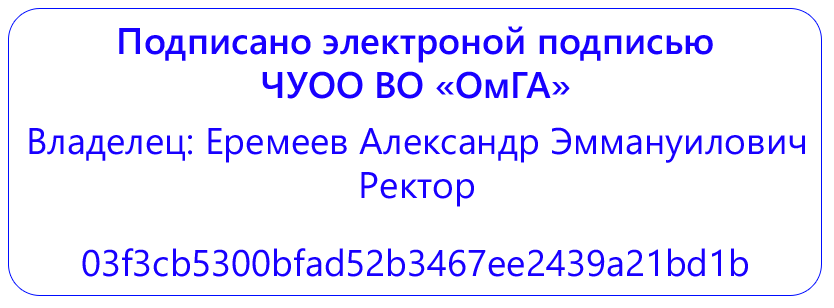 Кафедра Педагогики, психологии и социальной работы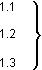 Нумерация пунктов первого раздела документа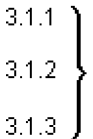 Нумерация пунктов первого подраздела третьего раздела документа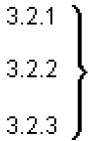 Нумерация пунктов второго подраздела третьего раздела документаУровниЭкспериментальная группаКонтрольная группаВысокий3020Средний5050Низкий2030Введение  31.    Теоретические аспекты профессионального консультирования школьников 5Профессиональное консультирование в системе психологических дисциплин51.2 Формы и методы профориентационной работы  в школе71.3 Особенности профессионального консультированияшкольников122.   Исследование профессиональной направленности и личности школьников172.1 Методы исследования172.2 Комплекс занятий (мероприятий) по оказанию психологической помощи школьникам212.3. Рекомендации родителям и школьникам25Заключение 33Список литературы34Приложение 35Частное учреждение образовательная организация высшего образования
«Омская гуманитарная академия»